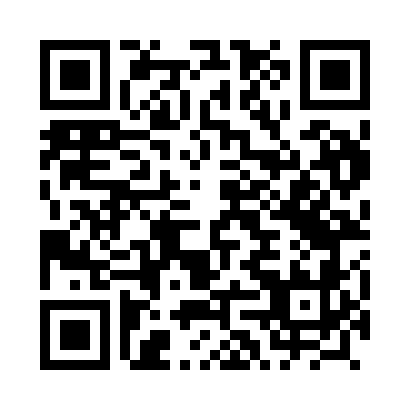 Prayer times for Wilkaski, PolandWed 1 May 2024 - Fri 31 May 2024High Latitude Method: Angle Based RulePrayer Calculation Method: Muslim World LeagueAsar Calculation Method: HanafiPrayer times provided by https://www.salahtimes.comDateDayFajrSunriseDhuhrAsrMaghribIsha1Wed2:174:5612:305:408:0510:362Thu2:164:5412:305:418:0710:363Fri2:154:5212:305:428:0910:374Sat2:144:5012:305:448:1110:385Sun2:134:4812:305:458:1310:396Mon2:124:4612:305:468:1510:397Tue2:124:4412:305:478:1610:408Wed2:114:4212:305:488:1810:419Thu2:104:4012:305:498:2010:4210Fri2:094:3812:305:508:2210:4211Sat2:094:3712:305:518:2310:4312Sun2:084:3512:305:528:2510:4413Mon2:074:3312:295:538:2710:4514Tue2:064:3112:305:548:2910:4515Wed2:064:3012:305:558:3010:4616Thu2:054:2812:305:568:3210:4717Fri2:054:2612:305:578:3410:4718Sat2:044:2512:305:588:3510:4819Sun2:034:2312:305:598:3710:4920Mon2:034:2212:306:008:3810:5021Tue2:024:2012:306:018:4010:5022Wed2:024:1912:306:018:4110:5123Thu2:014:1812:306:028:4310:5224Fri2:014:1612:306:038:4410:5225Sat2:004:1512:306:048:4610:5326Sun2:004:1412:306:058:4710:5427Mon1:594:1312:306:068:4910:5428Tue1:594:1212:306:068:5010:5529Wed1:594:1012:316:078:5110:5630Thu1:584:0912:316:088:5310:5631Fri1:584:0812:316:098:5410:57